literatura - hqAs histórias em quadrinho costumam acompanhar a vida das pessoas desde a infância. De modo que suas características básicas estão de algum modo arraigadas na nossa mente. Os princípios básicos para a produção de uma HQ são simples (claro que fazer isso com qualidade profissional e sair por aí a ganhar dinheiro com suas histórias em quadrinhos vai exigir esforço, tempo e dedicação, mas isso é uma outra história).	Esses dois sites trazem informações práticas sobre o processo de criação de HQs. 1. 	http://www.divertudo.com.br/quadrinhos/quadrinhos-txt.html2. CANVAhttps://www.canva.com/pt_br/criar/tirinhas/ Tem uma interface em português. Permite a modificação de todos os elementos e disponibiliza formas prontas. 	Proposta: Transforme um trecho do seu livro de literatura em HQ. Use ferramentas digitais OU desenhe em papel e envie a imagem.  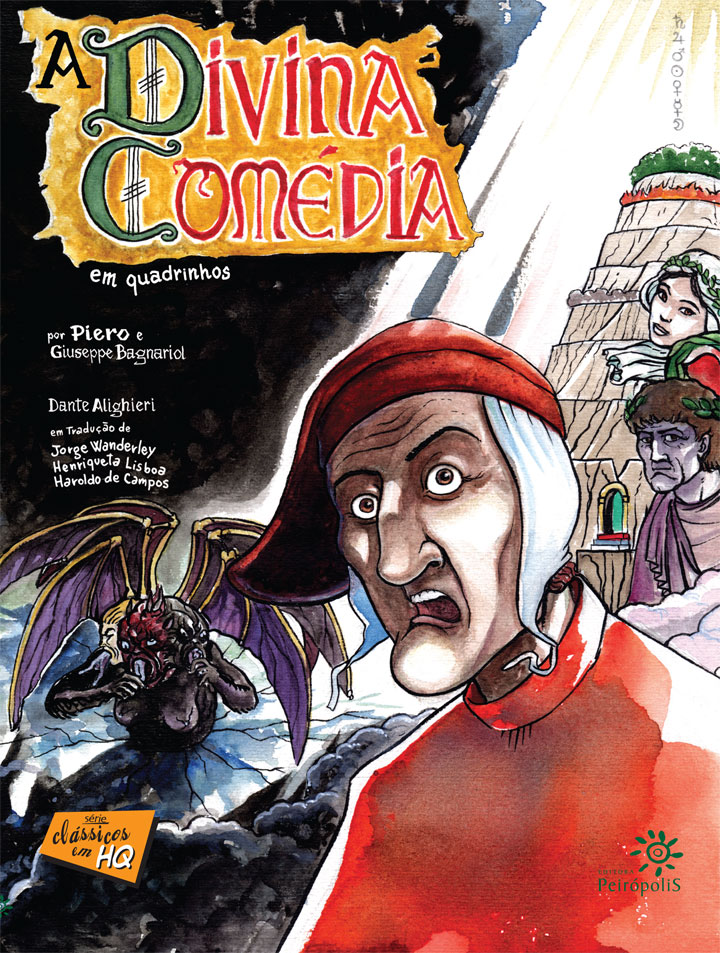 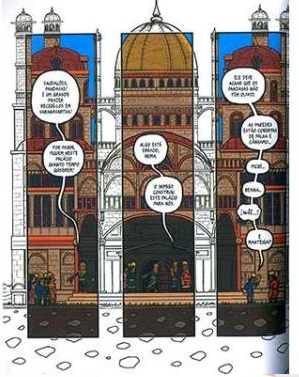 